ANEXO H – ORIENTAÇÕES AO SERVIÇO DE PLANEJAMENTO, MONITORAMENTO E CONTROLE DE PROJETOS DE TI.  1.1. Objetivo: Este anexo destina-se a orientar as atividades a serem realizadas pelo Serviço de Planejamento, Monitoramento e Controle de projetos de TI. As atividades são amparadas por ferramenta especialista no gerenciamento de portfólio de projetos de TI e os artefatos previstos estão definidos na ferramenta.  1.2. Planejamento: Esta fase se inicia com o recebimento de um Termo de Abertura de Projeto - TAP e seu principal objetivo é definir o escopo do projeto e um cronograma acordado com as partes interessadas e ainda: 1.2.1. Preparar Infraestrutura do Projeto: As atividades se iniciam com a sinalização de um recebimento do Termo de Abertura de Projeto (TAP), que é avaliado e que, em caso de necessidade, realiza uma complementação desse termo, antes de cadastrar o projeto na base de portfólio de projetos. O Serviço de Planejamento, Monitoramento e Controle de Projetos de TI acompanhará o projeto e cria a árvore de diretório do projeto de acordo com modelo definido pelo Escritório de Projetos, estabelece o controle de acessos e finalmente cria a estrutura de comunicação do projeto. 1.2.2. Controlar Planejamento Projeto: As atividades se iniciam com a sinalização de uma infraestrutura preparada para um novo projeto, no qual o Serviço de Planejamento, Monitoramento e Controle de Projetos de TI solicita o cronograma para realizar o planejamento do projeto ao gerente de projetos. A seguir o gerente de projetos (com o apoio o Serviço de Planejamento, Monitoramento e Controle de Projetos de TI) elabora os planos do projeto necessários, enviando ao Serviço de Planejamento, Monitoramento e Controle de Projetos de TI à medida que forem sendo finalizados. A cobrança do envio deverá ser realizada pelo o Serviço de Planejamento, Monitoramento e Controle de Projetos de TI, que, ao receber todos os planos, elabora um complemento do plano de projeto, além de preparar, definir a participação e convocar os participantes da reunião de kick-off do projeto. Em seguida, todos os participantes da reunião de kick-off elaboram e assinam o Termo de Compromisso com o Plano de Projeto. 1.3. Execução: Objetivo desta fase é executar fielmente tudo que foi planejado e, para tal, o Serviço de Planejamento, Monitoramento e Controle de projetos de TI, deverá acompanhar diariamente a evolução do que foi realizado e fazer um cotejamento com o planejamento e, no caso de desvio, utilizar-se de técnicas para recuperar o projeto e ainda: 1.3.1. Preparar Infraestrutura do Projeto: Avaliar Andamento Projeto: As atividades se iniciam com a sinalização de eventos de recebimento de um resultado de acompanhamento ou diariamente, o Serviço de Planejamento, Monitoramento e Controle de Projetos de TI avalia o surgimento de desvios por meio do plano de projeto (baseline) e plano de projeto atualizado. Caso seja identificado o surgimento de desvio, o Serviço de Planejamento, Monitoramento e Controle de Projetos de TI elabora uma ou mais recomendações relativas ao desvio. Caso seja identificado um possível desvio potencial, o Serviço de Planejamento, Monitoramento e Controle de Projetos de TI deverá elaborar uma ou mais recomendações proativas. 1.3.2. Realizar Ponto Controle: As atividades se iniciam com a sinalização de um projeto avaliado ou quinzenalmente, o Serviço de Planejamento, Monitoramento e Controle de Projetos de TI prepara a infraestrutura para realização de uma reunião de ponto de controle, na qual define e convoca os participantes. Por meio da entrada da lista de recomendações, o Serviço de Planejamento, Monitoramento e Controle de Projetos de TI, o gerente de projetos, diretor da DGTEC e diretores dos departamentos envolvidos no projeto tratam as recomendações de forma a obter consenso sobre quais recomendações serão realizadas. O Serviço de Planejamento, Monitoramento e Controle de Projetos de TI elabora a ata da reunião de ponto de controle, que é aprovada pelos participantes da reunião. De posse das recomendações acordadas, o gerente de projeto deverá rever o plano do projeto, atualizando-o. Caso tenha ocorrido uma mudança no escopo do projeto, o novo plano é submetido à aprovação do CGTIC, que, em caso de aprovação, o gerente de projetos atualiza a baseline do plano de projeto. Caso a mudança não seja aprovada, o CGTIC poderá cancelar ou interromper o projeto, neste caso o gerente de projeto elabora um termo de cancelamento ou suspensão a ser validado pelo Serviço de Planejamento, Monitoramento e Controle de Projetos de TI. Em seguida o Serviço de Planejamento, Monitoramento e Controle de Projetos de TI elabora o Relatório de Acompanhamento de Projeto (RAP), no qual, dependendo da situação, é sinalizado projeto suspenso/cancelado ou somente projeto com acompanhamento atualizado. 1.4. Homologação: O objetivo desta fase é verificar se os produtos / serviços entregues estão de acordo com o que foi especificado pelo gestor do projeto e encontra-se em condições de ser implantado. 1.5. Implantação: O objetivo desta fase é implantar o(s) produto(s)/serviço(s) desenvolvido(s) e entregue(s) pelo projeto. 1.6. Encerramento, está identificado o processo “Encerrar Controle de Projetos”, conforme observamos abaixo. 1.6.1. Encerrar Controle de Projetos: As atividades se iniciam com o recebimento de um projeto aceito pelo cliente ou com o projeto suspenso/cancelado. Caso o projeto tenha sido cancelado ou suspenso, o Serviço de Planejamento, Monitoramento e Controle de Projetos de TI atualiza o cadastro dos projetos, sinalizando o projeto como encerrado por suspensão/cancelamento. Se forem constatadas pendências no projeto, o Serviço de Planejamento, Monitoramento e Controle de Projetos de TI solicita o tratamento dessas para o gerente de projetos, até que todas as pendências sejam sanadas. Em seguida o Serviço de Planejamento, Monitoramento e Controle de Projetos de TI sinaliza o projeto como encerrado por término do projeto. 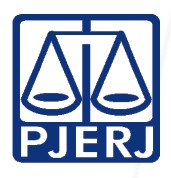 Termo de Referência para contratação de Solução de Tecnologia da Informação e Comunicação (STIC) P2020-0663670Termo de Referência para contratação de Solução de Tecnologia da Informação e Comunicação (STIC) P2018-031.262 